广西大学人才招聘广西大学欢迎您优良的学术生态与学术发展保障、事业编制且有竞争力的薪酬待遇住房、配偶、子女一揽子方案解决人才后顾之忧八桂之南、边海之交、邕江之畔、绿城之中，坐落着美丽的南疆名校——广西大学。她是国家“211工程”建设高校、世界一流学科建设高校、教育部和广西壮族自治区人民政府合建的“部区合建”高校。广西高教先驱，现代人才摇篮广西大学创建于1928年，首开广西现代高等教育之先河。首任校长是在教育界享有“北蔡(蔡元培)南马(马君武)”盛誉、被周恩来总理誉为“一代宗师”的马君武博士。建校90多年来，学校已经发展成为广西办学历史最悠久、规模最大、学科门类最多、综合实力最强的综合性大学，为国家和社会培养了50多万名各类专业人才，包括两院院士、各级党委和政府部门领导、各行各业专家骨干。学科门类宽广，综合优势突出学校学科门类齐全，涵盖哲、经、法、教、文、理、工、农、医、管、艺等11个门类。拥有2个国家重点学科，1个国家重点(培育)学科，19个一级学科博士点，1个专业学位博士点，38个一级学科硕士点和11个博士后科研流动站。土木工程学科入选世界一流建设学科行列，土木工程与先进材料学科群、应用经济学与现代服务业学科群成为部区合建一流建设学科群，12个特色优势学科列入广西一流学科建设。科研平台集聚，创新基础扎实学校拥有1个国家重点实验室、1个省部共建国家重点实验室培育基地、1个国家级国际科技合作基地、2个教育部重点实验室和2个教育部工程研究中心、1个教育部国别和区域研究基地、2个省部共建协同创新中心、1个国家林业和草原局重点实验室等一批国家和部级科研平台，以及43个广西重点实验室、工程技术研究中心、工程研究中心、国际科技合作基地、农业良种培育中心、协同创新中心等自治区级科研平台(含共建)。近三年学校集中建设了10个公共教学工作平台、37个先进的科学研究实验室和一个校级分析测试中心，能够基本上满足科研需求。学校紧密结合国家、区域和地方重大战略需求，在大跨度钢管混凝土拱桥建造、绿色高效制浆造纸漂白装备与技术、高浓度有机废水处理、南海珊瑚礁生态保护与岛礁工程建设、宇宙高能射线天体物理与相关探测技术、高抗性高糖高产甘蔗新品种选育、中国-东盟大数据研究与应用、反重力近终形铸造、立体构造石墨烯制备与应用、电网防雷与优化调度、转基因克隆水牛繁育等方面取得了一批具有较大影响力的科技成果，先后获得多项国家级科技奖励，大跨拱桥关键技术研究团队获得2020年全国创新争先奖牌，位列全国十大团队之一。目前正积极打造“热带亚热带资源开发利用、面向东盟开放合作、北部湾海洋资源保护利用、边疆民族区域治理”的办学优势和特色，深化服务国家战略、地方发展和各方面的需求。区位优势明显，人居环境优越广西面向东南亚，背靠大西南，东邻粤港澳，南临北部湾，地理位置优越，2019年获批成为国家自由贸易试验区。目前正在推动建设面向东盟科技创新合作区。学校所在地首府南宁市，是中国北部湾经济区核心城市、西南地区连接出海通道的综合交通枢纽、中国-东盟博览会永久举办地，属于南亚热带气候区，四季绿树成荫、瓜果飘香，青山环绕、碧水长流，“草经冬而不枯，花非春而常开”，素有“中国绿城”美誉，是“联合国人居奖”获得城市、国家生态园林城市。学校芳草如茵，湖光潋滟，2020年获评为第二届全国文明校园。随着我国“十四五”开启全面建设社会主义现代化国家新征程，教育部和广西壮族自治区党委、政府更加高度重视广西大学的建设改革发展，提供了系列政策支持和资金项目支持，学校进入了多重发展机遇叠加期和跨越发展的快车道，力争建校百年时建成特色鲜明的国内一流综合性研究型大学。我们比以往任何时候更加渴望优秀学者加盟，我们极力创造适应青年人才脱颖而出的学术生态和条件保障，提供比较优越的薪酬待遇，为所有引进人才提供国家事业编制，为高层次人才、教授(教学科研型)安排配偶工作，为所有引进人才的子女提供一流的基础教育，为所有引进人才提供租住房。让我们携手助力广西科教，共创西大百年辉煌!岗位类型及申请条件高层次人才—— 在相关学科领域造诣高深，能够带领本学科赶超或引领国际先进水平;教授—— 具有博士学位，年龄不超过45周岁，通过广西大学教授职称评审;副教授—— 具有博士学位，年龄不超过40周岁，通过广西大学副教授职称评审;助理教授—— 具有博士学位，年龄不超过35周岁，通过广西大学人事评审委员会评审。待遇 招聘学科及联系方式广西大学人力资源处联系方式联系人：胡昌文、蔡凌波、田丽恒电  话：+86-771-3232147E-mail：tpk@gxu.edu.cn传真号码：+86-771-3237366  人才引进咨询QQ：863236887学校主页：www.gxu.edu.cn通讯地址：广西南宁市大学东路100号广西大学人力资源处邮政编码：530004附件：教师岗位申请表 助理教授岗附件：教师岗位申请表教授岗副教授岗抄送gxszwhr@163.com 电子邮件命名格式：高校师资网+毕业学校+学历+应聘岗位+姓名 QQ博士交流群：602259731，硕士交流群：230124942更多校园招聘信息请同学添加客服李老师微信号码：13718504267 咨询。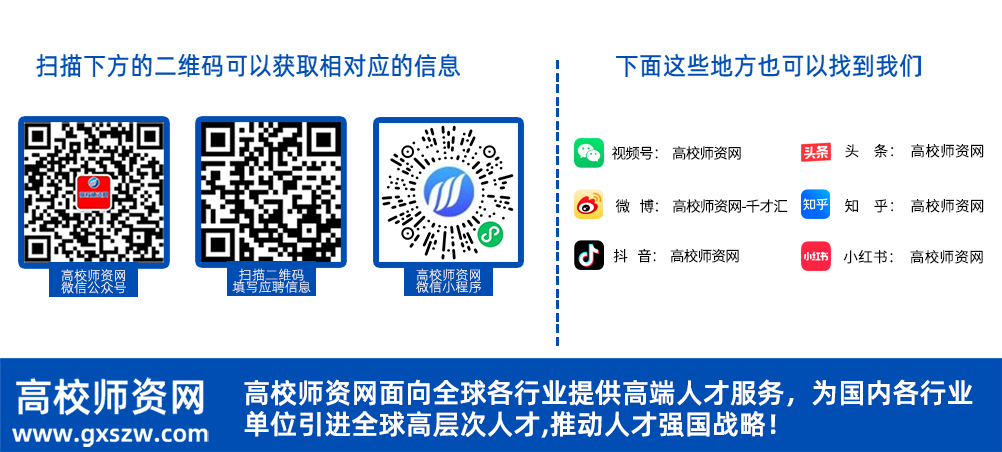 岗位级别年薪/基础薪酬（税前，万元）配偶工作安置平台建设和科研启动费（万元）子女入学高层次人才面谈商议面谈商议面谈商议面谈商议教授不低于35（基础薪酬）+贡献绩效符合调动条件的可办理入编；具有硕士及以上学位但不符合调动条件的，可参加学校公开招聘，同等条件下优先录用；其他的可按编外校聘安排工作。实验类60、非实验类30子女可享受优质的附属幼儿园、小学及初中教育。副教授不低于26（基础薪酬）+贡献绩效实验类50、非实验类25子女可享受优质的附属幼儿园、小学及初中教育。助理教授不低于21（基础薪酬）+贡献绩效实验类40、非实验类20子女可享受优质的附属幼儿园、小学及初中教育。其他：1.安家费税前10万元。2.学校安排校内公租住房租住，高层次人才约110平方米，教授约80平方米，副教授约60平方米，助理教授约40平方米，房租价格为每平方米2-3元/月。3.以上年薪/基础薪酬不含单位支付部分的住房公积金、社保等(约4-8万元)。4.以上年薪/基础薪酬不含博士生导师津贴(税前约2.4万元)。5.以上岗位均为全额拨款事业编制。6.以上岗位均具有硕士研究生指导资格。高层次人才、教授具有博士研究生指导资格，副教授如主持国家基金可共同指导博士研究生。其他：1.安家费税前10万元。2.学校安排校内公租住房租住，高层次人才约110平方米，教授约80平方米，副教授约60平方米，助理教授约40平方米，房租价格为每平方米2-3元/月。3.以上年薪/基础薪酬不含单位支付部分的住房公积金、社保等(约4-8万元)。4.以上年薪/基础薪酬不含博士生导师津贴(税前约2.4万元)。5.以上岗位均为全额拨款事业编制。6.以上岗位均具有硕士研究生指导资格。高层次人才、教授具有博士研究生指导资格，副教授如主持国家基金可共同指导博士研究生。其他：1.安家费税前10万元。2.学校安排校内公租住房租住，高层次人才约110平方米，教授约80平方米，副教授约60平方米，助理教授约40平方米，房租价格为每平方米2-3元/月。3.以上年薪/基础薪酬不含单位支付部分的住房公积金、社保等(约4-8万元)。4.以上年薪/基础薪酬不含博士生导师津贴(税前约2.4万元)。5.以上岗位均为全额拨款事业编制。6.以上岗位均具有硕士研究生指导资格。高层次人才、教授具有博士研究生指导资格，副教授如主持国家基金可共同指导博士研究生。其他：1.安家费税前10万元。2.学校安排校内公租住房租住，高层次人才约110平方米，教授约80平方米，副教授约60平方米，助理教授约40平方米，房租价格为每平方米2-3元/月。3.以上年薪/基础薪酬不含单位支付部分的住房公积金、社保等(约4-8万元)。4.以上年薪/基础薪酬不含博士生导师津贴(税前约2.4万元)。5.以上岗位均为全额拨款事业编制。6.以上岗位均具有硕士研究生指导资格。高层次人才、教授具有博士研究生指导资格，副教授如主持国家基金可共同指导博士研究生。其他：1.安家费税前10万元。2.学校安排校内公租住房租住，高层次人才约110平方米，教授约80平方米，副教授约60平方米，助理教授约40平方米，房租价格为每平方米2-3元/月。3.以上年薪/基础薪酬不含单位支付部分的住房公积金、社保等(约4-8万元)。4.以上年薪/基础薪酬不含博士生导师津贴(税前约2.4万元)。5.以上岗位均为全额拨款事业编制。6.以上岗位均具有硕士研究生指导资格。高层次人才、教授具有博士研究生指导资格，副教授如主持国家基金可共同指导博士研究生。学院名称主学科（一级学科）相关学科（方向）学院联系人学院联系电话学院联系邮箱数学与信息科学学院数学统计学、计算机科学与技术郭真华0771-32320840771- 3236694shuxinxy@gxu.edu.cn物理科学与工程技术学院物理学电子科学与技术、天文学梁恩维0771-3232666wlxyzp@gxu.edu.cn机械工程学院机械工程仪器科学与技术、控制科学与工程、交通运输工程、农业工程、人工智能与机器人、力学、电子科学与技术、动力工程及工程热物理、光学高欲垚0771-3239522jxrc@gxu.edu.cn电气工程学院电气工程控制科学与工程、仪器科学与技术、人工智能与机器人双丰0771-3232264 dqxyrczp@gxu.edu.cn土木建筑工程学院土木工程力学、水利工程、建筑学安永辉0771-3272625civil@gxu.edu.cn化学化工学院化学工程与技术、化学材料科学与工程林伟英0771-3233718hxhg@gxu.edu.cn计算机与电子信息学院计算机科学与技术软件工程、信息与通信工程、网络空间安全、控制科学与工程、数学、统计学赵志刚 0771-3236133jdxyrczp@gxu.edu.cn轻工与食品工程学院轻工技术与工程食品科学与工程、生物工程、环境科学与工程、化学工程与技术黄崇杏0771-3272256huangcx@gxu.edu.cn资源环境与材料学院材料科学与工程矿业工程、环境科学与工程、化学工程与技术、冶金工程冯庆革0771-3231045 zyhjyclxy@gxu.edu.cn农学院作物学、植物保护园艺学、农业资源与环境、生物学何龙飞0771-3235612nxyzp@gxu.edu.cn林学院林学、生态学生物学叶绍明0771-32711780771-3271428lxy1932@gxu.edu.cn动物科学技术学院畜牧学、兽医学陆阳清0771-32356350771-3274214gxudky@gxu.edu.cn生命科学与技术学院生物学微生物学、生物化学、分子生物学何正国0771-3270736hezhengguo2019@gxu.edu.cn马克思主义学院马克思主义理论哲学徐秦法0771-3227750myrc@gxu.edu.cn法学院法学陈刚0771-3250916fxyhr@gxu.edu.cn文学院中国语言文学国际中文教育、心理语言学孙瑞0771-3232310wxyxzb@gxu.edu.cn新闻与传播学院新闻传播学民族学、国际关系学朱学峰0771-3229855xwxy@gxu.edu.cn外国语学院外国语言文学日语语言文学、英语语言文学、外国语言学及应用语言学、国别与区域研究陈碧兰0771-32332080771-3239916wgyxy33208@gxu.edu.cn经济学院应用经济学、理论经济学金融学、国际经济与贸易谭春枝0771-3186687gserczp@gxu.edu.cn工商管理学院工商管理会计学、企业管理（含：财务管理、市场营销）、 旅游管理廖东红0771-32329910771-3232304gsglxyzp@gxu.edu.cn公共管理学院公共管理社会学、政治学魏万青0771-3245424ggxy@gxu.edu.cn海洋学院海洋科学物理海洋、大气科学、生态学、环境科学与工程、地质学谭运阳0771-3227855yytan@gxu.edu.cn医学院药学、生物医学工程、临床医学、基础医学梁健0771-3949335yxybgs@gxu.edu.cn艺术学院音乐与舞蹈学、美术学、设计学（第一学历必须为艺术类专业）戏剧与影视学胡红一0771-3225149ysxy2008@gxu.edu.cn体育学院体育学（第一学历必须为体育类专业）韦雪亮0771-3232824wxl@gxu.edu.cn请将个人简历及广西大学岗位申请表同时发送到学院联系邮箱及人力资源处邮箱tpk@gxu.edu.cn抄送邮箱gxszwhr@163.com，投递简历注明(高校师资网+专业+学历+毕业院校)更多校园招聘信息请添加客服李老师微信号码：13718504267 了解关注！请将个人简历及广西大学岗位申请表同时发送到学院联系邮箱及人力资源处邮箱tpk@gxu.edu.cn抄送邮箱gxszwhr@163.com，投递简历注明(高校师资网+专业+学历+毕业院校)更多校园招聘信息请添加客服李老师微信号码：13718504267 了解关注！请将个人简历及广西大学岗位申请表同时发送到学院联系邮箱及人力资源处邮箱tpk@gxu.edu.cn抄送邮箱gxszwhr@163.com，投递简历注明(高校师资网+专业+学历+毕业院校)更多校园招聘信息请添加客服李老师微信号码：13718504267 了解关注！请将个人简历及广西大学岗位申请表同时发送到学院联系邮箱及人力资源处邮箱tpk@gxu.edu.cn抄送邮箱gxszwhr@163.com，投递简历注明(高校师资网+专业+学历+毕业院校)更多校园招聘信息请添加客服李老师微信号码：13718504267 了解关注！请将个人简历及广西大学岗位申请表同时发送到学院联系邮箱及人力资源处邮箱tpk@gxu.edu.cn抄送邮箱gxszwhr@163.com，投递简历注明(高校师资网+专业+学历+毕业院校)更多校园招聘信息请添加客服李老师微信号码：13718504267 了解关注！请将个人简历及广西大学岗位申请表同时发送到学院联系邮箱及人力资源处邮箱tpk@gxu.edu.cn抄送邮箱gxszwhr@163.com，投递简历注明(高校师资网+专业+学历+毕业院校)更多校园招聘信息请添加客服李老师微信号码：13718504267 了解关注！